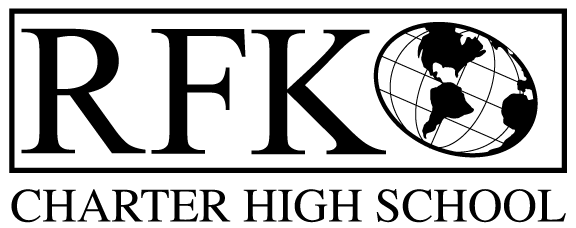 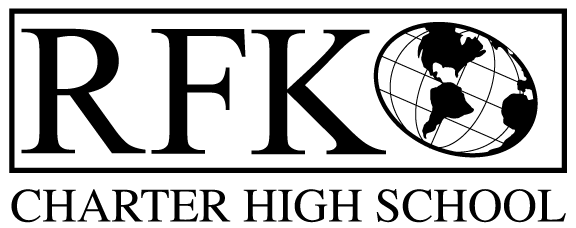 4300 Blake Rd. SWAlbuquerque, NM 87121PHONE: 505-243-1118     FAX: 505-242-7444PUBLIC NOTICE OF RFK GOVERNANCE COUNCIL MEETING Robert F. Kennedy Charter School will hold a regular meeting of the Governance CouncilDateThursday, January 16, 2020Time5:30 PMLocationRFK Charter High School4300 Blake Rd. SWAlbuquerque, NMIf you are an individual with a disability who is in need of a reader, amplifier, qualified sign language interpreter or any other form of auxiliary aid or service to attend or participate in the meeting, please contact the administrative offices of RFK High School at least one week prior to the meeting or as soon as possible.  Public documents, including the agenda and minutes, can also be provided in various accessible formats.  RFK High School Administrative offices – 505-243-1118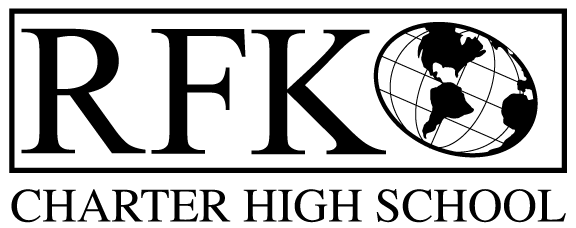 4300 Blake Rd. SWAlbuquerque, NM 87121PHONE: 505-243-1118     FAX: 505-242-7444Mission RFK Charter School prepares, motivates, and supports students to achieve their college and career goalsin partnership with their families and the community.Governance Council Meeting AgendaThursday, January 16, 20205:30 PMNext meeting:  February 20, 2020TimeItemPresenterDiscussion/ActionFollow Up5:30-5:35Approval of agendaTina GarciaVote5:35-5:40Approval December 12, 2019 meeting minutesTina GarciaVote5:40-5:50Public Comment5:50-6:00Middle School UpdateShawn Morris6:00-6:15Behavior & Discipline ReportPete CiurczakLawrence Torres6:15-6:40Finance Committee report, cash disbursement for December, 2019– discussion and approvalBAR(s) approval2018/2019 Audit ReportIrene SanchezVoteVoteVote6:40-6:50Strategic Plan – (asking for members)Tina GarciaLawrence BarelaDiscussion/Action6:50-7:00Executive Director’s reportRobert Baade7:00AdjournTina GarciaVote